Bay Area Christian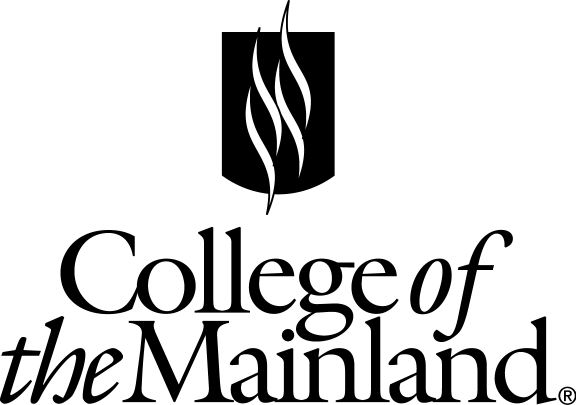 College of the Mainland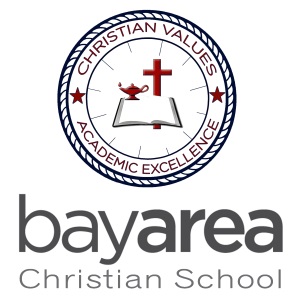 Dual Credit Registration GuideNEW STUDENTS BEGIN HEREApply to COM at www.applytexas.org. You must apply with your Social Security number and an email account. If you don’t have a SS number, please contact the COM advisor assigned to your school. There is no application fee for College of the Mainland. First-time users to this website must create a new account before you can complete an application.Username ________________________    Password ________________________Once you have created an account you must complete an application. Pick “2-year school” and select College of the Mainland from the drop down box. The entire application is six pages and you will receive an Application ID once you submit your application. Application ID: _________________________It takes four business days to process the application.  You will receive an email once your application has been processed on how to receive your COM ID number. You must have a COM ID number in order to take the TSI assessment at your high school. COM ID: ________________Submit proof of Bacterial Meningitis vaccination within the past five years to the COM admissions office.RETURNING STUDENTS BEGIN HEREComplete the TSI assessment (see dates below) or submit official test scores. Submit official test scores to the COM  Advisor. See Testing Information Handout for exemption scores and testing requirements available in your high school Counseling Center and online at www.com.edu/dual-credit.Register and pay for Dual Credit classes at the Learning Center, 200 Parker Court, League City, on Monday, May 4th for seniors and on Tuesday, May 5th for juniors; both sessions are 2:30 p.m. – 5:00p.m.You must have your signed Dual Credit Form to register. Students taking an online Dual Credit class must complete the Online Learner Workshop prior to registering for Dual Credit online classes.  Please see the Online Dual Credit Class Handout available in your high school Counseling Center or online at www.com.edu/dual-credit.